PREFEITURA MUNICIPAL DE RIBEIRÃO CORRENTE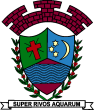 DEPARTAMENTO DE EDUCAÇÃOE.M.E.B. ”JORNALISTA GRANDUQUE JOSÉ”Rua Marechal Deodoro, 815, centro – Ribeirão Corrente-SP - CEP: 14.445-000 - Fone: (16) 3749.1017Atividades domiciliares – Distanciamento Social COVID 19Disciplina: Geografia - 8º ano– Professora Elisângela/Talita4ª Semana: 27/4 a 01/05 = 3 aulasOrientações:- Consultar o gabarito e corrigir as atividades da semana passada. - Ler os textos: livro página 105 até 111 (América: população e economia).- Exercícios: livro página 109 – Copiar e responder no caderno as questões de 1 e2.- Exercícios: livro página 112 – Copiar e responder no caderno as questões de 1 e2.Gabarito das atividades da semana de 20 a 24/04Correção das atividades – página 1031- Os critérios mais comuns são os que levam em conta os aspectos geográficos (dividindo-se o continente em América do Norte, América Central e América do Sul); os aspectos históricos, culturais e socioeconômicos (dividindo –o em América Latina e América Anglo-Saxônica).2- Graças a essa grande extensão, o continente marcado pela variedade de climas, solos e formações vegetais.3- Espanha, Portugal, Inglaterra, Países Baixos e França. Nos séculos XV e XVI.4- a) No Canadá, país da América Anglo-Saxônica.b) O leste canadense foi colonizado pela França e herdou traços da cultura e da arquitetura francesas. Nessa região fala-se o francês.5- Pradarias nos Estados Unidos e Cerrado no Brasil.6- A diversidade de povos e culturas no continente americano está associado aos variados povos já existentes nessas terras e à fusão com povos de outros continentes, como os colonizadores europeus e os africanos trazidos na condição de escravizados.7- Resposta pessoal.8- Mapa